March 1, 2017PROCUREMENT AND CONTRACTS INFORMATIONAL CIRCULAR 17-01SUBJECT:  	Schedule for Submission of Purchase Requisitions to Close Fiscal Year 2017 	and begin Fiscal Year 2018I.	GENERAL INFORMATIONTo allow the Procurement and Contracts office sufficient lead time for processing Purchase Requisitions funded from the current fiscal year appropriations, all agencies are expected to comply with the submission schedule outlined below.Because the submission schedule provides only minimal processing time, agencies are urged to submit requisitions as noted in the below schedule.  Also, agencies are urged to establish internal procedures in order to meet these deadlines.Exceptions or deviations from the schedule will require written justification by the agency head and approval by the Director, Office of Procurement and Contracts (Director of Purchases).II.	PROCESSING REQUISITIONS THAT REQUIRE BIDDINGIn considering when to submit requisitions described below, please consider the amount of time it might take to review bid documents, negotiate with RFP respondents, and to prepare Purchase Order documents.FY17 Funded TransactionsA.	If your agency intends to utilize the Request for Proposal (RFP) Negotiated Procurement process for an FY17 transaction, submit the purchase requisition by the close of business, Monday, April 17, 2017.If the amount of a non-RFP purchase is estimated to exceed fifty thousand dollars ($50,000), submit the purchase requisition by the close of business, Thursday, April 20, 2017.If the amount of a purchase is estimated to be less than fifty thousand dollars ($50,000) submit the purchase requisition by the close of business, Thursday, May 25, 2017.Exceptions or deviations from this schedule will require written justification from agency head and approval by the Director of Procurement and Contracts.III.	FY18 Funded TransactionsRequisitions for FY18 funded transactions that require bidding may be entered in SMART starting May 1, 2017.The Requisitioner or Agency Approver must type “FY18 FUNDED TRANSACTION” in the Justification/Comments field on the requisition; and Send an e-mail notifying the applicable Procurement and Contracts Procurement Officer identifying the Requisition ID that is to be FY18 funded.  (If you are unsure which Procurement Officer to contact, all commodity and services assignments can be found on the Procurement and Contracts web page.) The Procurement Officer will change the budget date on the requisition to reflect an FY18 date.Pre-encumbering agencies will see a pre-encumbrance in current fiscal year until the budget date is changed on the requisition to the new fiscal year and the requisition passes budget check.IV.	PROCESSING FY18 PRIOR AUTHORIZATION REQUISITIONSRequisitions for FY18 funded transactions, requiring Prior Authorization approval, may be entered in SMART starting on June 1, 2017.The Requisitioner or Agency Approver must type “FY18 FUNDED TRANSACTION” in the Justification/Comments field, andSend an e-mail to bids@da.ks.gov identifying the Requisition ID that is to be FY18 funded.The assigned Procurement Officer will change the budget date on the requisition to reflect an FY18 date.Prior Authorization Requisitions must be processed in accordance with Information Circular 11-03 (located at: http://admin.ks.gov/offices/procurement-and-contracts/procurement-informational-circulars , taking into consideration all recent information which has been provided regarding Prior Authorizations and the procurement process.Note that any subsequent POs will fail budget check until FY18 budgets are loaded.**	PROCESSING FY17 PRIOR AUTHORIZATION REQUISITIONSRequisitions for FY17 funded transactions, requiring Prior Authorization approval, must be entered in SMART and routed to this office as follows:If the amount is greater than $100,000, the requisition must be routed to this office no later than noon on Friday, June 9, 2017.If the amount is $100,000 or less, the requisition must be routed to this office no later than noon on Friday, June 16, 2017.V.	PROCESSING FY18 REQUISITIONS FOR PRIOR APPROVED CONTRACTSFor Contracts that have been previously approved in SMART (i.e. multiyear contracts, including leases), requisitions for FY18 funded transactions should be entered in SMART on July 1, 2017.  However, agencies may have a need to insure payment is made on July 1, 2017.  In this case, requisitions may be entered in SMART beginning June 1, 2017 or whenever FY18 budgets are loaded in SMART, whichever occurs LAST.  Notification of budgets being loaded will be sent via SMART Info blast.  If entry is done BEFORE July 1, 2017, the following process must be followed.The requisition is entered prior to July 1, 2017.  The Requisitioner selects ‘Save and Preview’ (NOT ‘Save and Submit’) on the requisition.  If ‘Save and Submit’ is selected before the budget date has changed, additional work may be created for the agency by re-triggering workflow.Agency logs a SMART Service Desk Ticket requesting the budget date on the requisition to be changed to reflect FY18.  The Service Desk Ticket subject should state ‘Change Requisition Budget Date’ and must include the Business Unit and the Requisition ID.The budget date will be changed and the ticket closed, which will notify the ticket creator.  Requisitioner may then ‘Save and Submit’ the requisition for further approvals.Once the Requisition is approved, it will source to a Purchase Order with the FY 18 budget date used.VI.	CONSTRUCTION OR MAJOR REPAIRS AND IMPROVEMENTSOn any project financed with funds which lapse on June 30, 2017, preliminary work on plans and specifications should be started immediately with Design, Construction and Compliance (DCC).  Construction Documents (100% complete) shall be received no later than April 14, 2017 so plans can be reviewed for compliance and bids can be issued and submitted for advertising prior to or not later than noon April 27, 2017.  The same deadlines apply to projects reviewed by Facilities Planning but bid by Procurement and Contracts.VII.	SCHEDULE FOR FISCAL YEAR 2018 PROCUREMENTSRequisitions for FY17 will be given priority over Requisitions for FY18.Should FY18 Purchase Orders be dispatched prior to July 1, no vouchers may be created from these POs until July 1.	If there are questions about the procurement process and its application to the instructions provided in this Information Circular, please contact the procurement officer who is assigned the commodity or service involved in your request.  All Procurement Officer Commodity Assignments can be found on the Office of Procurement and Contracts web page (http://www.admin.ks.gov/offices/procurement-and-contracts) .Tracy DielDirector Procurement and ContractsOffice of Procurement and Contracts900 SW Jackson St., Room 451 SouthTopeka, KS  66612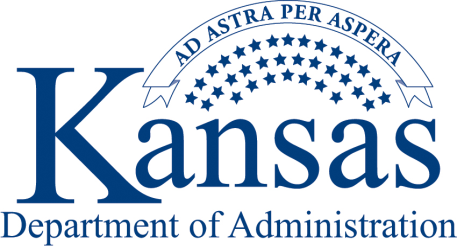 Phone: 785-296-2376Fax: 785-296-7240www.admin.ks.gov/offices/procurement-and-contractsSarah L. Shipman, SecretarySam Brownback, Governor